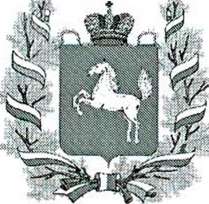 ДЕПАРТАМЕНТ ОБЩЕГО ОБРАЗОВАНИЯ ТОМСКОЙ ОБЛАСТИРАСПОРЯЖЕНИЕОт                                                                                                   	№ ТомскО проведении регионального этапа XIII ежегодного Всероссийского конкурса в области педагогики, воспитания и работы с детьми школьного возраста и молодежью до 20 лет «За нравственный подвиг учителя» в Томской областиВ целях выявления и распространения лучших практик духовно-нравственного воспитания и обучения, стимулирования творчества педагогов образовательных организаций, поощрения за высокие достижения и внедрение инновационных разработок в сферу образования, содействующих духовно-нравственному развитию детей и молодежи Томской области и в соответствии с Государственным заданием ОГБОУ ДПО «Томский областной институт повышения квалификации и переподготовки работников образования» на 2018 год:Провести совместно с Томской и Колпашевской епархиями Русской Православной Церкви (Московский Патриархат) региональный этап Всероссийского конкурса в области педагогики, воспитания и работы с детьми и молодежью до 20 лет «За нравственный подвиг учителя» (далее – Конкурс) в Томской области согласно установленным срокам.Утвердить Положение о региональном этапе Конкурса (Приложение).Комитету общего образования Департамента общего образования Томской области (Е.В. Степанов): Организовать работу по проведению регионального этапа Конкурса. Информировать педагогическую общественность и население Томской области о проведении и итогах Конкурса через средства массовой информации и официальный сайт Департамента общего образования.Томскому областному институту повышения квалификации и переподготовки работников образования (О.М. Замятина): Обеспечить организацию и проведение регионального этапа Конкурса. Обеспечить участие победителей регионального этапа Конкурса в межрегиональном этапе, победителей межрегионального этапа – во всероссийском этапе Конкурса.Руководителям органов местного самоуправления, осуществляющих управление в сфере общего образования: Создать условия для участия педагогических работников в региональном этапе Конкурса в установленные сроки. Обеспечить участие победителей регионального этапа Конкурса в межрегиональном этапе, победителей межрегионального этапа во всероссийском этапе Конкурса.Контроль исполнения распоряжения возложить на председателя Комитета общего образования Департамента общего образования Томской области Е.В. Степанова.Начальник Департамента							И.Б. ГрабцевичЕвгений Валерьевич Степанов 8 (3822) 51 49 61evs@obluo.tomsk.gov.ruОксана Михайловна Замятина 8 (3822) 55 79 89zamyatina@tpu.ruПриложение  к распоряжению Департамента общего образования Томской области        от _______________ № _____________ПОЛОЖЕНИЕо региональном этапе ежегодного XIII Всероссийского конкурса в областипедагогики, воспитания и работы с детьми школьного возраста и молодежью до 20 лет на соискание премии «За нравственный подвиг учителя»(Томская область)1. Общие положенияРегиональный этап Всероссийского конкурса в области педагогики, воспитания и работы с детьми и молодежью до 20 лет (далее – дети и молодежь) «За нравственный подвиг учителя» (далее – Конкурс) проводится по инициативе Томской митрополии Русской Православной Церкви при поддержке Департамента общего образования Томской области и аппарата полномочного представителя Президента Российской Федерации в Сибирском федеральном округе.	Целью Конкурса является укрепление взаимодействия светской и церковной систем образования по духовно-нравственному воспитанию и обучению через выявление и распространение лучших систем воспитания, обучения и внеурочной деятельности с детьми и молодежью. Задачи Конкурса:обобщение имеющейся практики духовно-нравственного воспитания и обучения детей и (или) молодежи в образовательных организациях дошкольного, начального общего, основного общего, среднего общего образования, профессионального образования, организациях дополнительного образования детей и молодежи, деятельности общественных объединений;отбор и внедрение наиболее эффективных методик духовно-нравственного развития и воспитания в педагогическую деятельность;формирование базы данных об имеющемся эффективном опыте образовательной деятельности указанных образовательных организаций;содействие общественному признанию граждан Российской Федерации, внесших существенный личный трудовой, творческий, организационный, материальный вклад в развитие гражданско-патриотического и духовно-нравственного воспитания детей и молодежи.2. Участники КонкурсаВ Конкурсе могут принять участие представители всех типов существующих в России учебных заведений: педагоги общеобразовательных, православных школ, гимназий и лицеев, школ с этнокультурным компонентом, музыкальных школ и домов детского творчества, представители общественных объединений и клубов, осуществляющие реализацию программ духовно-нравственного воспитания детей и молодежи, а также преподаватели институтов повышения квалификации учителей и педагоги высшей школы, постоянно проживающие на территории Томской области. Участие в Конкурсе может быть индивидуальное и коллективное (коллективы авторов методик духовно-нравственного развития и воспитания не более 5 человек). 3. Номинации КонкурсаКонкурс проводится по номинациям, перечень которых утверждается Организационным комитетом III (всероссийского) этапа (Приложение 1). 4. Этапы и сроки проведения Конкурса Конкурс проводится в 3 этапа: I этап – региональный: Работы, оформленные в соответствии с порядком, указанным в пункте 6 настоящего Положения, принимаются Конкурсной комиссией I этапа Конкурса.II этап – межрегиональный (на уровне федеральных округов):Конкурсная комиссия I этапа направляет в адрес Конкурсной комиссии II этапа Конкурса работы лауреатов и победителей в номинациях I этапа Конкурса и протокол заседания Конкурсной комиссии I этапа, подписанный председателем организационного комитета I этапа Конкурса.III этап – Всероссийский:Конкурсная комиссия II этапа направляет в адрес Конкурсной комиссии III этапа работы лауреатов и победителей в номинациях II этапа Конкурса и протокол заседания Конкурсной комиссии II этапа Конкурса, подписанный председателем организационного комитета II этапа Конкурса.Сроки проведения этапов Конкурса указаны в Приложении 2.5. Руководство Конкурса5.1. Организационный комитет Конкурса (далее – Оргкомитет) осуществляет подготовку и проведение Конкурса.Председателем Оргкомитета I этапа Конкурса является глава Томской митрополии Русской Православной Церкви.В состав Оргкомитета входят представители Томской митрополии Русской Православной Церкви, органов государственной власти, научной и педагогической общественности (Приложение 3). Заседание Оргкомитета считается правомочным, если на нем присутствует не менее двух третей его членов. При равенстве голосов право решающего голоса остается за председателем. Решение оформляется протоколом за подписью председателя и ответственного секретаря.B целях пропаганды Конкурса и его результатов Оргкомитет содействует освещению подготовки и хода Конкурса в средствах массовой информации, выпуску и распространению информационных материалов – брошюр, листовок, съемке видеофильмов и телепередач, публикации работ победителей и лауреатов в научно-методических журналах, газетах, созданию банка данных и видеотеки, организует выставку и презентацию работ.5.2. Оргкомитет I (регионального) этапа Конкурса:Состав Оргкомитета I этапа Конкурса формируется под руководством его Председателя.Председатель Оргкомитета I этапа Конкурса возглавляет Конкурсную комиссию I этапа.Оргкомитет I этапа Конкурса:публикует Положение о Конкурсе в региональных печатных и электронных средствах массовой информации с обязательным указанием почтового и электронного адресов, на которые должны присылать работы претенденты, а также условий, предусматривающих критерии и порядок оценки результатов работ, размер и форму награды, порядок и сроки объявления результатов Конкурса;организует информационную поддержку Конкурса;утверждает состав Конкурсной комиссии I этапа Конкурса (Приложение 4);утверждает список победителей I этапа Конкурса и публикует в региональных печатных и электронных средствах массовой информации;организует торжественную церемонию награждения победителей I этапа Конкурса;направляет работы победителей на II этап Конкурса.5.3. Конкурсная комиссия.Конкурсная комиссия формируется Оргкомитетом I этапа Конкурса.Конкурсная комиссия:организует прием работ для участия в Конкурсе в соответствии с требованиями настоящего Положения;определяет победителей в соответствии с критериями Конкурса, определенными настоящим Положением;формирует Экспертную комиссию;запрашивает дополнительные материалы, если представленной информации недостаточно для проведения качественной экспертизы и выставления экспертами обоснованных оценок;определяет количество лауреатов и победителей в номинациях.Результаты обсуждения работ участников Конкурса и ход голосования по ним разглашению не подлежат.Заседание Конкурсной комиссии считается правомочным, если на нем присутствует не менее двух третей членов Конкурсной комиссии. При равенстве голосов право решающего голоса остается за председателем. Решение оформляется протоколом за подписью председателя и ответственного секретаря.5.4. Экспертная комиссия.Для предварительного анализа и экспертной оценки поступивших на Конкурс работ по решению Конкурсной комиссии создается Экспертная комиссия (Приложение 5).Эксперты осуществляют экспертную оценку работ в соответствии с критериями, содержащимися в экспертных листах, утвержденных Организационным комитетом III (всероссийского) этапа.Результаты экспертизы фиксируются в рецензии работы. Эксперт несет персональную ответственность за качество и объективность экспертной оценки.Документы, представленные на Конкурс, распределяются между экспертами так, чтобы работа каждого участника или коллектива авторов была проанализирована и оценена не менее чем 2 экспертами.В случае если работа вызывает сомнение эксперта, он имеет право передать работу на коллективное обсуждение экспертной группы в количестве не менее 4 человек.Экспертные заключения направляются в соответствующую Конкурсную комиссию для формирования рейтинга.5.5. Конфликт интересов.В случае если эксперт имеет непосредственное отношение к работе, представленной в конкретную номинацию Конкурса, он не может быть членом Экспертной комиссии по данной номинации и не может оценивать данную работу.6. Порядок представления конкурсных работДля участия в I этапе Конкурса претендентам необходимо зарегистрироваться до 30 марта на электронном портале Конкурса: http://comp.podvig-uchitelya.ru; заполнить анкету и загрузить конкурсные материалы (авторские курсы, исследования, научные и методические разработки, публикации, сайты, фото-, видео- и аудиоматериалы и т.п.).Работы на Конкурс необходимо предоставит и в печатном виде: выслать (или привезти лично) в отдел религиозного образования и катехизации Томской епархии по адресу: 634003, Томская область, г. Томск, Храм Свято-Троицкой церкви, ул. Октябрьская, 43, протоиерею Александру Атаманову.Контакты: тел. +7(3822) 53-00-65, e-mail oroik-tomsk@yandex.ru (Соколова Елена Николаевна, методист). Конкурсные материалы включают:титульный лист работы (Приложение 6, 7);краткую аннотацию работы (не более 1000 печатных знаков) (Приложение 8);рекомендательные письма, экспертные заключения, отзывы специалистов, подтверждения практической реализации (внедрении) разработок и т.п. – по желанию претендента.Требования к оформлению работ, представляемых на Конкурс, содержатся в Приложении 9.Работы, поданные на Конкурс, не рецензируются и не возвращаются. Оргкомитет, Конкурсные и Экспертные комиссии I, II и III этапов Конкурса не вступают в переписку с авторами работ.7. Условия проведения Конкурса7.1. Представление материалов на Конкурс рассматривается как согласие их авторов на открытую публикацию с обязательным указанием авторства.7.2. Организаторы Конкурса вправе без согласия автора или иного правообладателя и без выплаты вознаграждения, но с обязательным указанием имени автора, свободно использовать представленные материалы (цитировать, использовать в качестве иллюстраций в изданиях, радио- и телепередачах, звуко- и видеозаписях учебного характера; сообщать в эфир в информационных, научных, учебных или культурных целях), использовать данные материалы путем репродуцирования. 7.3. Представление материалов на Конкурс является согласием авторов на их использование организаторами Конкурса путем воспроизведения, распространения, публичного показа, практической реализации, сообщения в эфир по кабелю, доведения до всеобщего сведения без выплат вознаграждения. При этом заключения отдельных договоров не требуется.7.4. Права авторов на имя, на неприкосновенность материалов и их защиту от искажений сохраняются за авторами в полном объеме.7.5. Представление материалов на Конкурс рассматривается как согласие их авторов с правилами Конкурса, описанными настоящим Положением.7.6. Выплата авторских гонораров в любой форме не предусмотрена.7.7. Представление работ на Конкурс рассматривается как согласие на использование персональных данных авторов в целях, необходимых для оформления документации по Конкурсу.8. Подведение итогов и награждение победителей Конкурса8.1. На региональном этапе Конкурса присуждаются одно I место, два II места и три III места (лауреаты Конкурса), а также награждаются победители в каждой номинации. По решению Организационного комитета I этапа Конкурса они награждаются Дипломом лауреата и Грамотой победителя в номинации. Организационный комитет I этапа Конкурса имеет право не присуждать первое место. Участники Конкурса, не ставшие лауреатами и победителями Конкурса, получают сертификаты.8.2. Подведение итогов Конкурса проводится в указанные в настоящем Положении сроки.8.3. Награждение победителей I этапа Конкурса проводится в торжественной обстановке. Место и сроки награждения устанавливаются Оргкомитетом I этапа Конкурса.8.4. По решению Оргкомитетов I этапа Конкурса победителям Конкурса могут быть вручены ценные подарки и денежные призы.8.5. Церемония награждения лауреатов и дипломантов II и III этапов Конкурса определяются решением Оргкомитета III этапа. 8.6. Конкурсная комиссия III этапа Конкурса может рекомендовать работы лауреатов и дипломантов III этапа Конкурса на рассмотрение Экспертного совета Отдела религиозного образования и катехизации Русской Православной Церкви для присвоения грифа Отдела Религиозного образования и катехизации Русской Православной Церкви.9. Финансирование КонкурсаФинансирование проведения Конкурса осуществляется Оргкомитетом за счет привлечения бюджетных и внебюджетных средств в установленном законодательством Российской Федерации порядке.Оплата проезда, питания, проживания участников конкурса осуществляется за счет средств направляющей стороны.10. Информационно-аналитическое обеспечение КонкурсаВсе материалы по проведению Конкурса, условиям участия, итогам размещаются на сайте Томской епархии http://pravoslavie.tomsk.ru, Колпашевской епархии http://svjatoynarym.ru/ Томской митрополии Русской Православной Церкви и на сайте ТОИПКРО https://toipkro.ru/.Организационное, информационное и документационное обеспечение регионального этапа Конкурса «За нравственный подвиг учителя» осуществляется Томской епархией Русской Православной Церкви (Епархиальное управление - 634050 г. Томск, пр. Ленина, 119, тел/факс: 8(3822) 511385) и Томским областным институтом повышения квалификации и переподготовки работников образования (634034, Томск, ул. Пирогова, 10, отдел духовно-нравственного воспитания ТОИПКРО, каб. 205, заведующий отделом духовно-нравственного воспитания Вымятнина Евгения Борисовна, e-mail: dnv@edu.tomsk.ru).Приложение 1	НоминацииВсероссийского конкурса в области педагогики,воспитания и работы с детьми и молодёжью до 20 лет«За нравственный подвиг учителя»За организацию духовно-нравственного воспитания в рамках образовательного учреждения.Лучшая программа духовно-нравственного и гражданско-патриотического воспитания детей и молодежи.Лучшая методическая разработка по предметам: основы религиозных культур и светской этики (ОРКСЭ), основы духовно-нравственной культуры народов России (ОДНКНР), основы православной веры (для образовательных организаций с религиозным (православным) компонентом).Лучший образовательный издательский проект года. Приложение 2Сроки проведения этапов Конкурса в 2017 годуМесто проведения II этапа Конкурса в Сибирском федеральном округе в 2018 году – г. Иркутск.Приложение 3Состав Оргкомитета I (регионального) этапа XIII Всероссийского конкурса«За нравственный подвиг учителя» в Томской области Приложение 4Состав Конкурсной комиссии I (регионального) этапа XIII Всероссийского конкурса «За нравственный подвиг учителя» в Томской области Приложение 5Состав Экспертной комиссии I (регионального) этапа XIII Всероссийского конкурса «За нравственный подвиг учителя» в Томской области Приложение 6Титульный лист Наименование образовательного учреждения Регистрационный номер работыНазвание конкурсной работы (возраст детей, на которых рассчитана данная работа, срок реализации данной работы) Ф.И.О., должность автора (авторов) _____________________________________________________________(Название города, населенного пункта, в котором реализуется работа) 2018 г. Образец заполнения титульного листа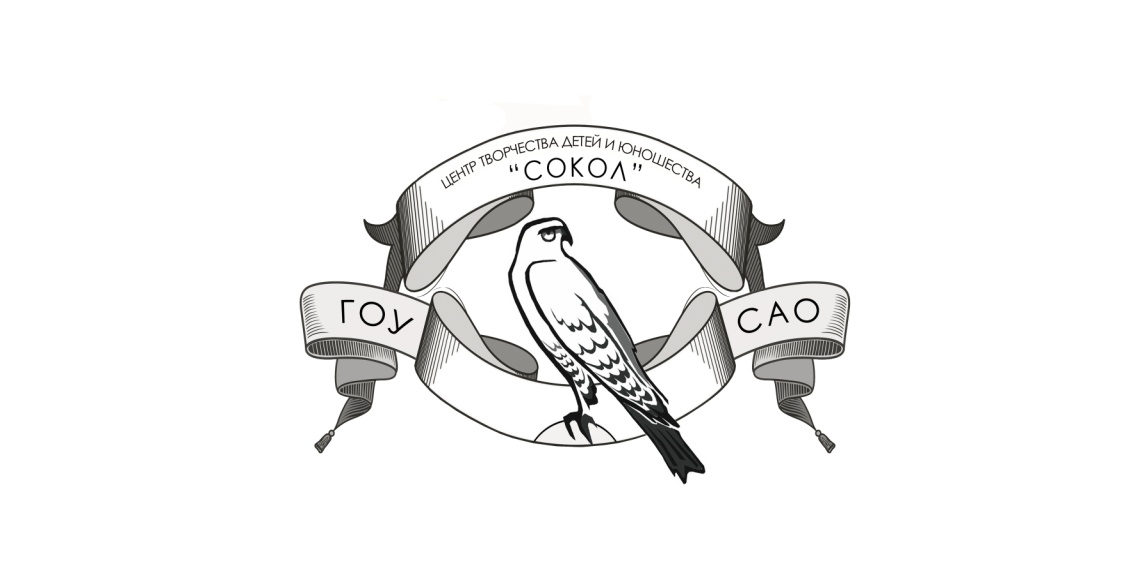 УТВЕРЖДАЮДиректор ГОУ ЦТДиЮ «Сокол»____________В.Г.Евдокимова(подпись, печать)«МЫ ЭТОЙ ПАМЯТИ ВЕРНЫ…»ПРОГРАММА ПАТРИОТИЧЕСКОГО ВОСПИТАНИЯ Срок реализации: 1 годВозраст детей: 6 – 18 летРазработчики: Васильева С.В., методист Балебанова Е.В., методист 2018 г.Приложение 7Образец заявки участника конкурсаЕжегодный Всероссийский конкурс в области педагогики, воспитания и работы с детьми и молодёжью до 20 лет«За нравственный подвиг учителя»_______________________________________________________________________(указывается федеральный округ)_______________________________________________________________________(указывается епархия)_______________________________________________________________________(указывается организация)_____________________________________________________________________Фамилия Имя Отчество (в именительном падеже)Название работы ___________________________________________________________________________________________________________________________Номинация (указать одну номинацию):За организацию духовно-нравственного воспитания в рамках образовательного учреждения.Лучшая программа духовно-нравственного и гражданско-патриотического воспитания детей и молодежи.Лучшая методическая разработка по предметам: Основы религиозных культур и светской этики (ОРКСЭ), Основы духовно-нравственной культуры народов России (ОДНКНР), Основы православной веры (для образовательных организаций с религиозным (православным) компонентом).Лучший образовательный издательский проект года.Информация об авторе (авторах) работы:Дата и место рождения ___________________________________________________Адрес места жительства (с указанием почтового индекса), телефоны, e-mail _______________________________________________________________________Место работы или род занятий __________________________________________________Почётные звания (при их наличии)  ______________________________________________Наличие премий, призов и иных наград ___________________________________________2018 год
(Анкета подписывается автором (авторами) работы)Номинация (указать одну номинацию):За организацию духовно-нравственного воспитания в рамках образовательного учреждения.Лучшая программа духовно-нравственного и гражданско-патриотического воспитания детей и молодежи.Лучшая методическая разработка по предметам: Основы религиозных культур и светской этики (ОРКСЭ), Основы духовно-нравственной культуры народов России (ОДНКНР), Основы православной веры (для образовательных организаций с религиозным (православным) компонентом).Лучший образовательный издательский проект года. Краткая аннотация работы (не более 1000 печатных знаков)______________________________________________________________________________________________________________________________________________________________________________________________________________________________________________________________________________________________________________________________________________________________________________________________________________________________ЭтапНазвание этапаСроки проведенияIрегиональный09 января – 30 марта (прием работ)Iрегиональный02 апреля – 11 мая (экспертиза работ, подведение итогов)IIмежрегиональный14 мая – 31 июля IIIвсероссийский01 августа – 31 октября № п/пФИОДолжностьМитрополит Томский и Асиновский РостиславпредседательСирчук Владимир Николаевичглавный федеральный инспектор в Томской области, сопредседательЧлены Оргкомитета:Члены Оргкомитета:Члены Оргкомитета:Силуан, епископКолпашевский и Стрежевской Протоиерей Александр Атаманов руководитель отдела религиозного образования и катехизации Томской епархии, ответственный секретарьКоновалова Ирина Юрьевнаруководитель отдела религиозного образования и катехизации Колпашевской епархииГрабцевич Ирина Борисовна начальник Департамента общего образования Томской области (по согласованию)Веснина Людмила Владимировна начальник Департамента профессионального образования Томской областиВасильева Ольга Валентиновнаначальник департамента образования администрации Города ТомскаЗамятина Оксана Михайловнаректор Томского областного института повышения квалификации и переподготовки работников образованияСтепанов Евгений Валерьевичпредседатель Комитета общего образования Департамента общего образования Томской областиВымятнина Евгения Борисовназаведующий отделом духовно-нравственного воспитания ТОИПКРО№ п/пФИОДолжностьМитрополит Томский и Асиновский Ростиславпредседатель Оргкомитета Всероссийского конкурса «За нравственный подвиг учителя», председательГрабцевич Ирина Борисовна начальник Департамента общего образования Томской области, сопредседательПротоиерей Александр Атаманов руководитель отдела религиозного образования и катехизации Томской епархии, ответственный секретарьЧлены Конкурсной комиссии:Члены Конкурсной комиссии:Члены Конкурсной комиссии:Епископ Колпашевский иСтрежевской СилуанКоновалова Ирина Юрьевнаруководитель отдела религиозного образования и катехизации Колпашевской епархииЗамятина Оксана Михайловнаректор ТОИПКРОВымятнина Евгения Борисовназаведующий отделом духовно-нравственного воспитания ТОИПКРОБелевич Татьяна Анатольевнаучитель истории, обществознания МБОУ «Новоколоминская СОШ» Чаинского районаКолесник Марина Валерьевнапедагог-координатор благочиния церквей Томска и СеверскаАрестова Наталья Евгеньевнаспециалист по работе с дошкольными учреждениями ОРОиК Томской епархииСоколова Елена Николаевнаметодист отдела религиозного образования и катехизации Томской епархии№ п/пФИОДолжностьЗамятина Оксана Михайловнаректор ТОИПКРО, кандидат технических наук, председательКолесник Марина Валерьевнапедагог-координатор благочиния церквей Томска и Северска, заместитель директора детской воскресной школы Томского Богородице-Алексиевского монастыря, магистр педагогического образования в направлении «религиозные культуры и светская этика: теория и методика преподавания», заместитель председателяЧлены Экспертной комиссии:Члены Экспертной комиссии:Члены Экспертной комиссии:Коновалова Ирина Юрьевнаруководитель отдела религиозного образования и катехизации Колпашевской епархииКовалева Юлия Александровназаведующий кафедрой дошкольного, начального и общего образования ТОИПКРОВымятнина Евгения Борисовназаведующий отделом духовно-нравственного воспитания ТОИПКРОГорохова Татьяна Анатольевнаспециалист по учебно-методической работе кафедры дошкольного, начального и общего образования ТОИПКРОМатвеева Вера Владимировнапредседатель Ассоциации педагогов, реализующих программы духовно-нравственного воспитания и образования, учитель начальных классов МАОУ гимназии № 6 г. ТомскаВладимирова Ольга Александровназаместитель директора по научно-методической работе, учитель русского языка и литературы МАОУ СОШ № 43 г. ТомскаТогущакова Ольга Николаевназаместитель директора по учебной работе, учитель начальных классов МБОУ «Песочнодубровская СОШ» Кожевниковского района Скуратов Дмитрий Владимировичруководитель военно-исторического музея ОГБОУ КШИ «Северский кадетский корпус» ЗАТО СеверскКуличенко Татьяна Александровнаучитель истории и обществознания МАОУ СОШ № 50 г. ТомскаБелевич Татьяна Анатольевнаучитель истории, обществознания МБОУ «Новоколоминская СОШ» Чаинского районаАрестова Наталья Евгеньевнаспециалист по работе с дошкольными учреждениями ОРОиК Томской епархииСоколова Елена Николаевнаметодист отдела религиозного образования и катехизации Томской епархииГОСУДАРСТВЕННОЕ ОБРАЗОВАТЕЛЬНОЕ УЧРЕЖДЕНИЕЦЕНТР ТВОРЧЕСТВА ДЕТЕЙ И ЮНОШЕСТВА «СОКОЛ»СЕВЕРНОГО ОКРУЖНОГО УПРАВЛЕНИЯ ОБРАЗОВАНИЯДЕПАРТАМЕНТА ОБРАЗОВАНИЯ ГОРОДА МОСКВЫ125057, г. Москва, ул. Песчаная, д.5	                        тел. 8-499-157-08-82 Регистрационный номер № 00000000